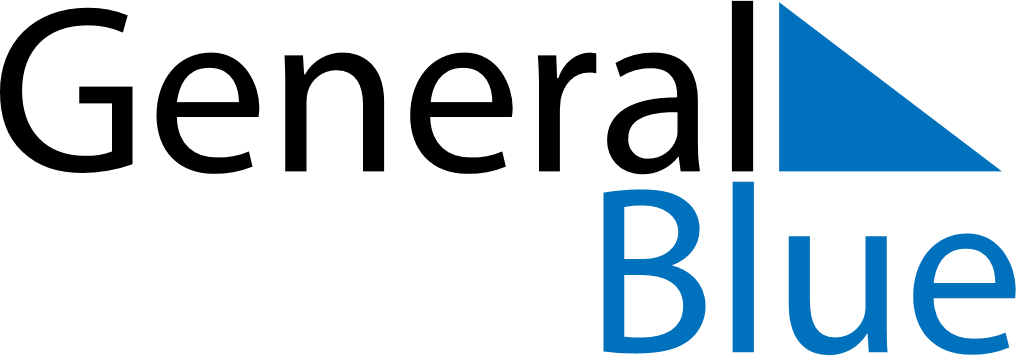 January 2024January 2024January 2024January 2024January 2024January 2024Cherykaw, Mogilev, BelarusCherykaw, Mogilev, BelarusCherykaw, Mogilev, BelarusCherykaw, Mogilev, BelarusCherykaw, Mogilev, BelarusCherykaw, Mogilev, BelarusSunday Monday Tuesday Wednesday Thursday Friday Saturday 1 2 3 4 5 6 Sunrise: 9:11 AM Sunset: 4:44 PM Daylight: 7 hours and 32 minutes. Sunrise: 9:10 AM Sunset: 4:45 PM Daylight: 7 hours and 34 minutes. Sunrise: 9:10 AM Sunset: 4:46 PM Daylight: 7 hours and 35 minutes. Sunrise: 9:10 AM Sunset: 4:47 PM Daylight: 7 hours and 37 minutes. Sunrise: 9:10 AM Sunset: 4:48 PM Daylight: 7 hours and 38 minutes. Sunrise: 9:09 AM Sunset: 4:49 PM Daylight: 7 hours and 40 minutes. 7 8 9 10 11 12 13 Sunrise: 9:09 AM Sunset: 4:51 PM Daylight: 7 hours and 41 minutes. Sunrise: 9:08 AM Sunset: 4:52 PM Daylight: 7 hours and 43 minutes. Sunrise: 9:08 AM Sunset: 4:54 PM Daylight: 7 hours and 45 minutes. Sunrise: 9:07 AM Sunset: 4:55 PM Daylight: 7 hours and 47 minutes. Sunrise: 9:06 AM Sunset: 4:57 PM Daylight: 7 hours and 50 minutes. Sunrise: 9:06 AM Sunset: 4:58 PM Daylight: 7 hours and 52 minutes. Sunrise: 9:05 AM Sunset: 5:00 PM Daylight: 7 hours and 54 minutes. 14 15 16 17 18 19 20 Sunrise: 9:04 AM Sunset: 5:01 PM Daylight: 7 hours and 57 minutes. Sunrise: 9:03 AM Sunset: 5:03 PM Daylight: 7 hours and 59 minutes. Sunrise: 9:02 AM Sunset: 5:04 PM Daylight: 8 hours and 2 minutes. Sunrise: 9:01 AM Sunset: 5:06 PM Daylight: 8 hours and 4 minutes. Sunrise: 9:00 AM Sunset: 5:08 PM Daylight: 8 hours and 7 minutes. Sunrise: 8:59 AM Sunset: 5:10 PM Daylight: 8 hours and 10 minutes. Sunrise: 8:58 AM Sunset: 5:11 PM Daylight: 8 hours and 13 minutes. 21 22 23 24 25 26 27 Sunrise: 8:57 AM Sunset: 5:13 PM Daylight: 8 hours and 16 minutes. Sunrise: 8:56 AM Sunset: 5:15 PM Daylight: 8 hours and 19 minutes. Sunrise: 8:54 AM Sunset: 5:17 PM Daylight: 8 hours and 22 minutes. Sunrise: 8:53 AM Sunset: 5:19 PM Daylight: 8 hours and 25 minutes. Sunrise: 8:52 AM Sunset: 5:21 PM Daylight: 8 hours and 28 minutes. Sunrise: 8:50 AM Sunset: 5:22 PM Daylight: 8 hours and 32 minutes. Sunrise: 8:49 AM Sunset: 5:24 PM Daylight: 8 hours and 35 minutes. 28 29 30 31 Sunrise: 8:47 AM Sunset: 5:26 PM Daylight: 8 hours and 39 minutes. Sunrise: 8:46 AM Sunset: 5:28 PM Daylight: 8 hours and 42 minutes. Sunrise: 8:44 AM Sunset: 5:30 PM Daylight: 8 hours and 46 minutes. Sunrise: 8:42 AM Sunset: 5:32 PM Daylight: 8 hours and 49 minutes. 